Onlinenvortrag auf Deutsch von Prof. Dr. Kai Ruffingam Samstag, den 19 Dezember um 19.00 UhrVON BETHLEHEM NACH ROMDIE ANTIKEN WURZELN VON WEIHNACHTEN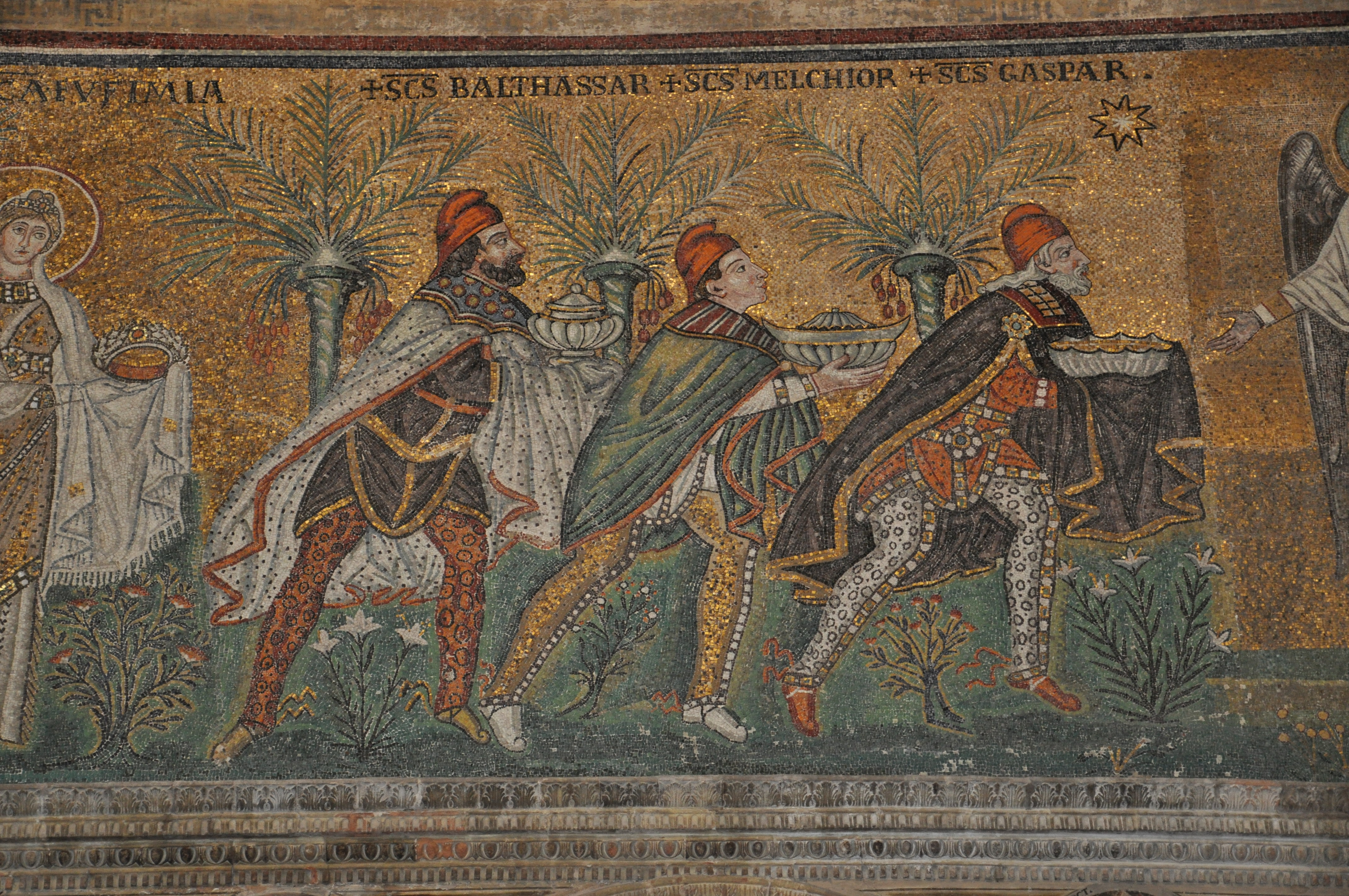 Die Drei Heilige Könige, Mosaik aus dem Hauptschiff der Basilika Sant‘Apollinare Nuovo in RavennaWir werden Einiges über Lukas’ Weihnachtsgeschichte aus althistorischer Sicht,  über den Kindermord von Bethlehem bei Matthäus und, seit wann Weihnachten in Rom am 25. Dezember gefeiert wird, erfahren.Der Vortrag findet auf Zoom statt. Im Anschluss besteht die Möglichkeit, dem Vortragenden Fragen zu stellen. Um zum Konferenzraum zu gelangen, bitte den folgenden Link anklicken:https://us02web.zoom.us/j/84254001754?pwd=N0txSHREVkhORFJPRU9vbzJmbmkrQT09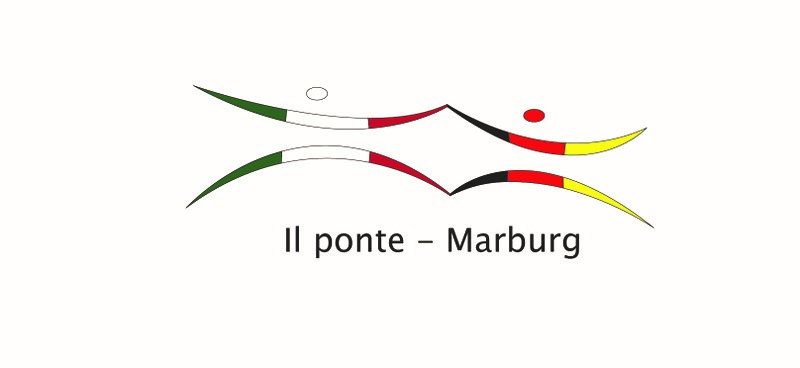 